Trafford Council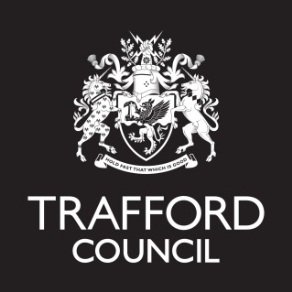 Street Party Road ClosureForm of Indemnity with Terms & ConditionsThe Council is not responsible and will not accept liability for any loss, damage, injury or death howsoever, and by whomsoever caused, whether to property or person(s) sustained by any person at the Street Party.The street party organiser and residents are responsible for all safety aspects of the location prior to, during and subsequent to the street party and must accept liability for any loss, damage, injury or death howsoever, and by whomsoever caused, whether to property or person(s).You must pay to the Council the full costs of any damage to the highway or street furniture or other loss or damage suffered by it and of any claims made against it as a result of the making of the road closure order and which arise from your negligence or (if you represent an organisation) the negligence of your organisation’s members or officers. The council therefore strongly recommends you take out public liability insurance for your event. I have read the terms and conditions in this document and agree to accept and observe them if my application is successful.  I agree that Trafford Council may distribute to third parties and use publicly any of the information provided within these forms.*The Person signing this indemnity form must be named on the Street Party Road Closure ApplicationName of Road:	Click here to enter text.Date of Event:Click here to enter text.Times of Road Closure: Click here to enter text.Organisers Name*Click here to enter text.SignedDatedClick here to enter a date.